Схема оказания финансовой поддержки субъектам малого и среднего предпринимательства Минпромторгом РБ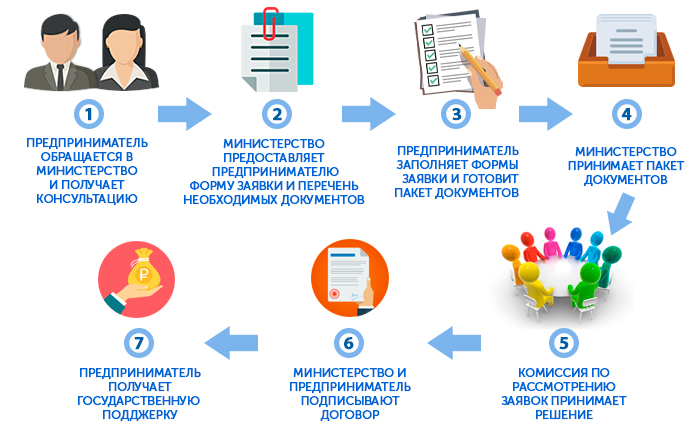 Ознакомиться с постановлением Правительства Республики Бурятия от 30 мая 2014 г. N 249 "Об утверждении порядков предоставления субсидий из республиканского бюджета на государственную поддержку малого и среднего предпринимательства"Скачать анкету получателя государственной поддержкиОтправить электронную заявкуКонтактная информация для консультаций:Отдел развития малого и среднего предпринимательства: 
Адрес: 670034, Республика Бурятия, г. Улан-Удэ, ул. Красноармейская, 35, 3 этаж, кабинет № 308. 
Номер телефона: 44-12-22 © ЯндексУсловия использованияСхемаСхемаСпутникГибрид2012 © Министерство промышленности и торговли Республики Бурятия670034, Республика Бурятия, г. Улан-Удэ, ул. Красноармейская 35, 4 этажТелефон: (3012) 44-20-44 E-mail: info@minprom.govrb.ru№Мера поддержкиОписание 
(размер и сроки возмещения)1Субсидирование части расходов, связанных с уплатой банковских процентов (подробнее) Субсидии предоставляются на цели:- по реализации инновационного проекта;- в сфере молодежного предпринимательства(физическими лицами в возрасте до 35 лет, юридическими лицами, в уставном капитале которых доля, принадлежащая физическим лицам в возрасте до 35 лет, составляет не менее 50%).Ежеквартально, в размере 70% по кредиту, но не более 4/5 ставки рефинансирования ЦБ РФМаксимальный размер – 3,0 млн. в годРасходы текущего и предыдущего года2Субсидирование части расходов, связанных с уплатой первого взноса по договорам лизинга (подробнее) Предмет лизинга: оборудование, устройства, механизмы, станки, приборы, аппараты, агрегаты, установки, машины, средства, технологии, наземная авиационная техника.Единовременно, в размере до 90% первого взноса по договору лизинга, но не более 50% стоимости предмета лизинга.Максимальный размер - 10,0 млн. рублей в годРасходы текущего и предыдущего годаТранспорт и спецтехника не субсидируются.3Субсидирование части расходов, связанных с оплатой услуг по аренде выставочных площадей для участия в выставках, ярмарках (подробнее)Единовременно, в размере 90% произведенных расходов, но не более 3,0 млн. рублей в годРасходы текущего и предыдущего года4Субсидирование расходов, связанных с выплатой вознаграждения за предоставленное поручительство 
(подробнее)Единовременно, 90% от затрат, но не более 3,0 млн. рублей в годРасходы текущего и предыдущего года5Субсидирование части расходов, связанных с повышением энергоэффективности производства (подробнее)Субсидирование части расходов, связанных с:- проведением на предприятиях энергетических обследований;- реализацией предприятиях работ в области энергосбережения и повышения энергетической эффективности в рамках энергосервисных договоров (контрактов);- реализацией программ по энергосбережению, включая затраты на приобретение и внедрение инновационных технологий, оборудования и материалов;В размере не более 50% произведенных расходов, но не более 3,0 млн. рублей в годРасходы текущего и предыдущего года6Субсидирование части расходов, связанных с оплатой услуг по сертификации продукции(подробнее)Субсидирование на следующие цели:Сертификация, декларирование соответствия, проведение инспекционного контроля за сертифицированной продукцией, испытание продукции с целью подтверждения соответствия, получение санитарно-эпидемиологического заключения на производство и продукцию, разработку, внедрение и сертификацию системы менеджмента качества, аттестация рабочих мест по условиям трудаЕдиновременно, в размере 50% произведенных расходов, но не более 3,0 млн. рублей в год.Расходы текущего и предыдущего года7Субсидирование части расходов, связанных с платой за технологическое присоединение к электрическим сетям (подробнее) Единовременно, в размере 50% произведенных расходов, но не более 3,0 млн. руб.Расходы текущего и предыдущего года8Субсидирование расходов, связанных со строительством и реконструкцией объектов придорожного сервиса, съездов к объектам придорожного сервиса (подробнее) Субсидирование части расходов:- строительство и (или) реконструкцию объектов придорожного сервиса, съездов к объектам придорожного сервиса;- подведение электроснабжения;- устройство асфальтовых площадок для автотранспорта;- устройство санитарных узлов (туалетов, душевых комнат);- разработку проектно-сметной документации и архитектурно-планировочных решений по строительству и (или) реконструкции объектов придорожного сервиса;- оснащение объектов придорожного сервиса (пунктов питания, торговли) стендом с картографической информацией (карта местности нахождения объекта, расположение ближайших объектов придорожного сервиса, иное).Размер субсидии одному получателю 50% от расходов, но не более 5,0 млн. рублей.Расходы текущего и предыдущего года9Субсидирование расходов субъектов малого и среднего предпринимательства на возмещение части затрат, связанных с приобретением оборудования в целях создания и (или) развития и (или) модернизации производства товаров(подробнее) Не более 50% произведенных затратВ размере не более 10,0 млн. рублей в годРасходы текущего и предыдущего года10Поддержка малых инновационных компаний – предоставление субсидий на основе проведения республиканского конкурса «Лучший инновационный проект» (подробнее) Субсидирование расходов юридических лиц и индивидуальных предпринимателей.Субсидии инновационным компаниям предоставляются на возмещение затрат, связанных с:- исследованием и разработкой новых продуктов, услуг и методов их производства (передачи), новых производственных процессов;- производственным проектированием, дизайном и другими разработками (не связанными с научными исследованиями и разработками) новых продуктов, услуг и методов их производства (передачи), новых производственных процессов;- приобретением машин и оборудования, связанных с технологическими инновациями;- приобретением новых технологий (в т.ч. прав на патенты, лицензии на использование изобретений, промышленных образцов, полезных моделей);- приобретением и разработкой программных продуктов;- осуществлением маркетинговых исследований;- разработкой и функционированием сайта;- арендой производственных помещений, используемых для обеспечения деятельности.В размере, не превышающем 10,0 млн. рублей в годПодтверждение собственных средств не менее 10% от суммы субсидии.11Субсидирование расходов субъектов малого и среднего предпринимательства на возмещение части затрат, связанных с реализацией программы организации производства первичной обработки и глубокой переработки шерсти(подробнее)Субсидии по переработке шерсти предоставляются субъектам малого и среднего предпринимательства в размере 50% произведенных расходов.Размер субсидий по переработке шерсти не должен превышать 15,0 млн. рублей на одного получателя поддержки - юридического лица или индивидуального предпринимателя.12Субсидирование расходов субъектов малого и среднего предпринимательства на возмещение части затрат, связанных с обустройством аэропортов и приобретением аэропортовой и аэродромной спецтехники и оборудования(подробнее)Субсидии по обустройству аэропортов предоставляются в размере 50% произведенных расходов:- по расходам на строительство и реконструкцию сооружений, входящих в комплекс аэропортов, - по мере выполнения работ (этапов работ) по заключенным договорам;- по расходам на приобретение аэропортовой и аэродромной спецтехники и оборудования - единовременно.Общая сумма субсидии, предоставляемая одному субъекту малого и среднего предпринимательства на возмещение части расходов, связанных с обустройством аэропортов, не должна превышать 10,0 млн. рублей.13Субсидирование расходов субъектов малого и среднего предпринимательства на возмещение части затрат, связанных с осуществлением деятельности по сбору, заготовке, переработке дикоросов, лекарственных трав, хранению, переработке овощей (подробнее)Субсидии по дикоросам предоставляются субъектам малого и среднего предпринимательства в размере 50% произведенных расходов.Размер субсидий по дикоросам не должен превышать 5,0 млн. рублей на одного получателя поддержки - юридического лица или индивидуального предпринимателя.14Субсидирование расходов субъектов малого и среднего предпринимательства на возмещение части затрат инновационных компаний, действующих более 1 года (подробнее)Субсидии действующим инновационным компаниям предоставляются субъектам малого и среднего предпринимательства в размере 75% произведенных расходов по мере выполнения работ (этапов работ) по заключенным договорам, и (или) единовременно, и (или) ежеквартально в зависимости от вида затрат.Общая сумма субсидий, предоставляемых одному юридическому лицу - действующей инновационной компании со средней численностью работников менее 30 человек, не должна превышать 5,0 млн. рублей.Общая сумма субсидий, предоставляемых одному юридическому лицу - действующей инновационной компании со средней численностью работников, равной 30 и более человек, не должна превышать 15 млн. рублей.